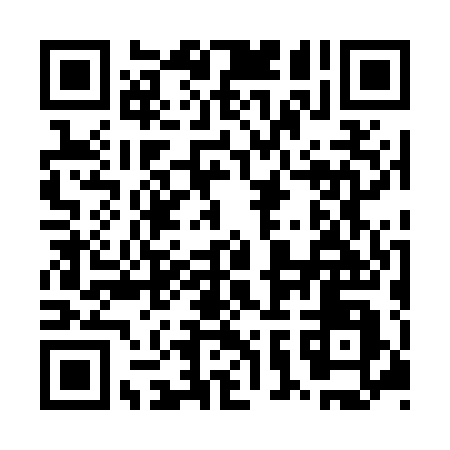 Prayer times for Unterdielbach, GermanyWed 1 May 2024 - Fri 31 May 2024High Latitude Method: Angle Based RulePrayer Calculation Method: Muslim World LeagueAsar Calculation Method: ShafiPrayer times provided by https://www.salahtimes.comDateDayFajrSunriseDhuhrAsrMaghribIsha1Wed3:446:011:215:228:4110:492Thu3:415:591:215:228:4310:513Fri3:385:581:215:238:4410:544Sat3:355:561:215:248:4610:575Sun3:325:541:205:248:4710:596Mon3:295:531:205:258:4911:027Tue3:265:511:205:258:5011:058Wed3:235:501:205:268:5211:079Thu3:205:481:205:268:5311:1010Fri3:175:471:205:278:5511:1311Sat3:145:451:205:278:5611:1612Sun3:115:441:205:288:5711:1813Mon3:085:421:205:298:5911:2114Tue3:055:411:205:299:0011:2415Wed3:045:391:205:309:0211:2716Thu3:045:381:205:309:0311:2917Fri3:035:371:205:319:0411:3018Sat3:035:361:205:319:0611:3019Sun3:025:341:205:329:0711:3120Mon3:025:331:205:329:0811:3121Tue3:015:321:205:339:1011:3222Wed3:015:311:215:339:1111:3223Thu3:005:301:215:349:1211:3324Fri3:005:291:215:349:1311:3425Sat3:005:281:215:359:1411:3426Sun2:595:271:215:359:1611:3527Mon2:595:261:215:359:1711:3528Tue2:595:251:215:369:1811:3629Wed2:595:241:215:369:1911:3630Thu2:585:231:215:379:2011:3731Fri2:585:231:225:379:2111:37